PARNAÍBACONCLUDENTES 2º PERÍODO/2014CURSO: BIOMEDICINA – BACHARELADO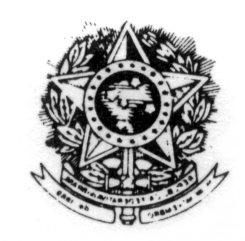 MINISTÉRIO DA EDUCAÇÃOUNIVERSIDADE FEDERAL DO PIAUÍPró-Reitoria de Ensino de GraduaçãoDiretoria de Administração AcadêmicaDivisão de Controle AcadêmicoServiço de Registro e Controle AcadêmicoCampus Universitário Ministro Petrônio Portella, Bairro Ininga, Bloco 6; Teresina, Piauí, Brasil;CEP 64.049-550 - Telefone: (86) 3215-5551; Fax (86) 3215-5545http://www.ufpi.br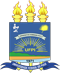 1LAIZA NAYARA BEZERRA BRAGA_____________________________________________2ELIMAR BRITO MACHADO ___________________________________________________3EMERSON DAVI DO NASCIMENTO BRAZIL _____________________________________4PEDRO JOAQUIM DE OLIVEIRA _______________________________________________5SARA DE SOUSA BARROS ____________________________________________________6GESSICA BRUNA DE OLIVEIRA MENDES SILVA _________________________________7RAIMUNDO MARIO LIRA DE OLIVEIRA ________________________________________8ABDIAS CARDOSO RABÊLO NETO ____________________________________________9ANA KARLA RODRIGUES ALVES ______________________________________________10ANDRESSA ARAUJO SOARES _________________________________________________11ANDRESSA DO NASCIMENTO CARVALHO _____________________________________12CRISTIANE ELISSA SOUZA VERAS ____________________________________________13GISELE SANTOS DE ARAUJO _________________________________________________14JADIELSON DA SILVA SANTOS ________________________________________________15JESSIANNE DA SILVA MIRANDA ______________________________________________16KARLA PATRICIA UCHOA DA SILVA ___________________________________________17LILLIANE PAES DE LIMA COSTA ______________________________________________18MARCIO DOUGLAS LIMA CAMBERIMBA ______________________________________19NELCIANE DE SOUSA FERNANDES ____________________________________________20NICKOLLY ELLEN DE AMORIM SANTOS _______________________________________21RUAN PABLO NUNES ARAUJO ________________________________________________22ANA CRISTINA OLIVEIRA FALCAO ____________________________________________